ENGLISH EXAM – SECOND GRADEUNIT 5 (IMPROVISED MONOLOGUE)STUDENT’S NAME: _______________________________________ GROUP: _______ TEACHER’S NAME: _____________________________ DATE: ___________________MARK YOUR ANSWERS HEREINSTRUCTIONS: CHOOSE THE CORRECT ANSWER.Match the type of monologues with the characteristics.InteriorDramaticComedicV. It expresses thoughts, and      feelings on a tragic topic.W. It makes the audience laugh.X. It conveys inner thoughts, ideas and     feelings.1X, 2W, 3V1V, 2X, 3W1X, 2V, 3W1V, 2W, 3X Match the type of monologues with the characteristics.InteriorDramaticComedic1H, 2I, 3J1J, 2I, 3H1H, 2J, 3I1J, 2H, 3I Read the following monologue and choose the sentence that describes it better. A girl confronts her best friend because he is stealing her other friends.A lovely couple makes arrangements for a wedding, but it becomes frustrating.A woman talks about her dreams and how she likes love stories.  A young girl realizes that she is no longer happy in a relationship. Read the monologue and identify the topic.FamilyCrimeMoneyFriendshipMatch the body language with the excerpts from different monologues.P. “I don’t know what to say. I’m speechless”Q. “you think I’m stupid. Don’t you?”R. “Everything was OK”S. “I lost my little puppy yesterday” 1P, 2S, 3Q, 4R1R, 2Q, 3P, 4S1P, 2Q, 3R, 4S1R, 2S, 4Q, 4PComplete the monologue.1 right, 2 stop, 3 sorry1 sorry,  2 stop, 3 right1 sorry, 2 right, 3 stop1 right, 2 sorry, 3 stopRead the monologue and answer the questions.7.  How does he feel?ExcitedSadWorriedAngry8. What happens in the middle section of the monologue?He confesses his feelings.He asks his friend if there aren’t any problems.He wants to ask a girl out to dinner.He tells him that he has a girlfriend.SCORE:12345678HI’ve never felt like this before. I’m in love with her. I can’t believe it. I’m so happy.II didn’t mean to make you feel bad. I feel so horrible about it. I wish I could hurt myself worse in some way. Please forgive me.JI’m ugly. Oh, yes, I am ugly. Look at this nose and this hair! I am not perfect… In any way. Perfectly ugly maybe.  “It wasn’t like this in the beginning.  I don’t understand.  I’m not sure but it seems like the more I know him, the less I like him.  Everything is always so perfect in the beginning, almost like a love fantasy and then as time moves forward, things deteriorate.  I don’t know why and it’s so frustrating.”You know, you have a real dirty mouth on you.  Is there ever a day when you don’t curse?  Don’t you have any self-respect?  You’re supposed to be a lady and no matter what conversation we’re having, you curse.  That’s not right, you’re too young.  I am surprised at you, someone so smart, talking the way you do. You know, I love you, you are my favorite niece. I just want the best for you, sweetie. 1234I’m 1)______ Iryna, I don’t want to hurt you but you are ruining yourself. Why don’t you focus on what is important? Believe in your talent, your intelligence. You don’t need to conform, you are too talented for that crap!! But if you don’t 2) ______, you will ruin yourself!! You’ll kill all the chances you had of becoming something unique just because you gave into weakness, never making the 3) ______ choices. Let me tell you a secret man. I love your sister. I think she’s beautiful and I like her. I’m serious about asking her out but I don’t want to hurt our friendship, so it’s kind of awkward for me.I need to tell you first and make sure we’re good because I want to talk with her and see what’s up. Are we cool?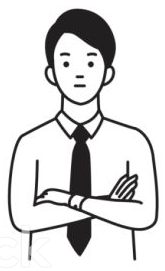 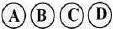 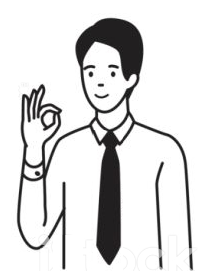 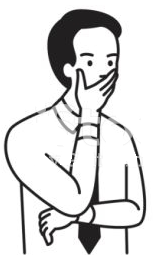 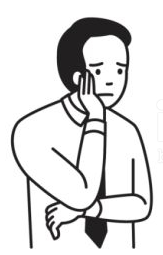 